Estado do Rio Grande do Sul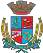 Câmara de Vereadores de Getúlio VargasBoletim Informativo Nº. 005/2017Sessão Ordinária do dia 2 de março de 2017, às 18h30min, realizada na sede do Poder Legislativo, na Sala das Sessões Engenheiro Firmino Girardello, sob a Presidência do Vereador Vilmar Antonio Soccol, Secretariado pelo Vereador Domingo Borges de Oliveira, 1º Secretário, com presença dos Vereadores: Amilton José Lazzari, Aquiles Pessoa da Silva, Deliane Assunção Ponzi, Dinarte Afonso Tagliari Farias, Eloi Nardi, Jeferson Wilian Karpinski, Paulo Cesar Borgmann.PROPOSIÇÕES EM PAUTAPedido de Informações n.º 003/17, de 24-02-2017 - Vereadora Deliane Assunção Ponzi - Solicita quais critérios são usados para agendamento do transporte de pacientes, e para busca de medicamentos e exames nas cidades de Erechim e Passo Fundo.APROVADO POR UNANIMIDADEPedido de Providências n.º 001/17, de 23-02-2017 - Vereador Domingo Borges de Oliveira - Solicita que seja efetuada a pavimentação asfáltica no trecho da Rua João Borgmann, entre as Ruas Pedro Toniollo e Irmão Gabriel Leão.APROVADO POR UNANIMIDADEProjeto de Lei n.º 008/17, de 22-02-2017 - Executivo Municipal – Revoga a Lei Municipal n.º 4.785/14, que autorizou a doação de imóvel com encargos à empresa IRMÃOS LUCHIN LTDA.APROVADO POR UNANIMIDADEProjeto de Lei n.º 009/17, de 23-02-2017 - Executivo Municipal – Autoriza o Município a celebrar convênio com a Fundação Hospitalar Santa Terezinha de Erechim – FHSTE, e dá outras providências.APROVADO POR UNANIMIDADEProjeto de Lei n.º 010/17, de 23-02-2017 - Executivo Municipal – Inclui ação no Anexo I da Lei n.º 5.186/16 – Diretrizes Orçamentárias 2017, e dá outras providências.APROVADO POR UNANIMIDADEProjeto de Lei n.º 011/17, de 23-02-2017 - Executivo Municipal - Autoriza o Poder Executivo Municipal, abrir um Crédito Especial, no valor de R$ 102.000,00 (Cento e dois mil reais), destinado a execução de Projeto de Aquisição de Fertilizantes para os Produtores Agropecuários de Getúlio Vargas e dá outras providências.APROVADO POR UNANIMIDADEProjeto de Lei n.º 012/17, de 23-02-2017 - Executivo Municipal - Autoriza o Poder Executivo Municipal, abrir um Crédito Especial, no valor de R$ 1.406.400,00 (um milhão, quatrocentos e seis mil, quatrocentos reais), destinado ao repasse de contribuições ao Hospital São Roque e ao CEO – Centro de Especialidades Odontológicas e dá outras providências.APROVADO POR UNANIMIDADEProjeto de Lei Legislativo n.º 001/17, de 24-02-2017 - Vereadora Deliane Assunção Ponzi - Institui o “Prêmio Mulher Cidadã” no Município de Getúlio Vargas/RS e dá outras providências.APROVADO POR UNANIMIDADECOMUNICADOSATENÇÃO! A Câmara de Vereadores voltou a atender nos turnos, manhã e tarde. O horário de atendimento ao público é das 8h30min às 11h30 e das 13h30min às 17h. No mês de março as Sessões Ordinárias serão realizadas nos dias 16 e 30, às 18h30min, na Sala das Sessões Engenheiro Firmino Girardello, na Câmara de Vereadores. 1Para maiores informações acesse:www.getuliovargas.rs.leg.brGetúlio Vargas, 8 de março de 2017Vilmar Antonio SoccolPresidência